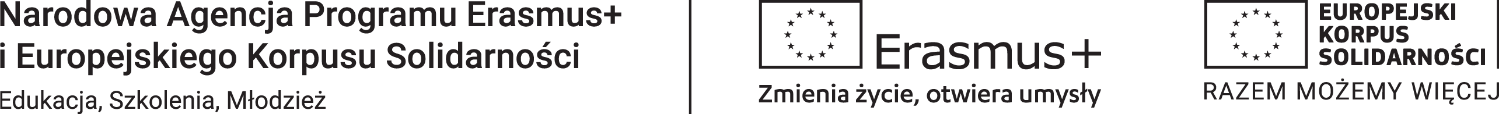 ………………………………………………………………………………………………………………………………………………imię i nazwiskoulica, nr domu 	kod pocztowy, miasto   tel. kontaktowy      	adres e-mailTERMIN złożenia wniosku o zwrot kosztów podróży/zakwaterowania:20 dni od daty ZAKOŃCZENIA WYDARZENIA.

WNIOSEK O ZWROT KOSZTÓW PODRÓŻY/ZAKWATEROWANIA/INNYCH
Zwracam się z prośbą o zwrot kosztów podróży/zakwaterowania poniesionych w związku z  	………………………………………………………………………………     …………………	(rodzaj projektu, jego tytuł, miejsce i data realizacji oraz jeżeli dotyczy umowy zlecenia/dzieła wskazać rodzaj i numer umowy) (numer projektu – wypełnia NA)                                                                                                 .  w wysokości:(w razie potrzeby dodaj wiersze)Proszę o przelanie pieniędzy na konto w banku:	______________________SWIFT CODE…………………………………………..o numerze:………………………………………………………………………………………………….   prowadzonym w walucie   ……. (PLN/EUR/Inna)którego właścicielem jest: 		(imię i nazwisko / nazwa posiadacza rachunku, adres)Lista załączników: 1.  Oryginały biletów 2. Faktury, rachunki 3. Sprawozdanie z projektu wg wytycznych 4.  Inne (jakie?)……………………………………………………………………………………………………………………………OSWIADCZAM, ŻE NA WW. KOSZTY, O KTÓRYCH ZWROT SIĘ UBIEGAM, NIE OTRZYMAŁEM/-ŁAM DOFINASOWANIA Z INNYCH ŻRÓDEŁ.miejsce, data	imię i nazwisko, podpisUwagi FRSE dotyczące rozliczenia kosztów:1. Przyjęty do rozliczenia kurs waluty………………………2. Źródło finansowania zwrotu kosztów podróży/zakwaterowania                                                                …                                                                                                                                                           …  Ostateczna kwota do przelewu:Data i podpis osoby sprawdzającej merytorycznie     …………………………………             ………………………………….Sprawdzono pod względem formalno-rachunkowym;                               ZATWIERDZENIE DO WYPŁATY…………………………..        ………………………………                      …………………………………………………………………                                                  Lp.Trasa (skąd dokąd)/rodzaj kosztuŚrodek transportuPoniesiony koszt (kwota)Waluta, w której został poniesiony kosztKwota w PLN Wypełnia FRSEKwota w EURWypełnia FRSE  PLNEUR PLNEUR PLNEUR PLNEURKoszt zakwaterowania PLNEURŁącznie do zwrotu:Łącznie do zwrotu:Łącznie do zwrotu: PLNEUR    ____________,_____ waluta……….